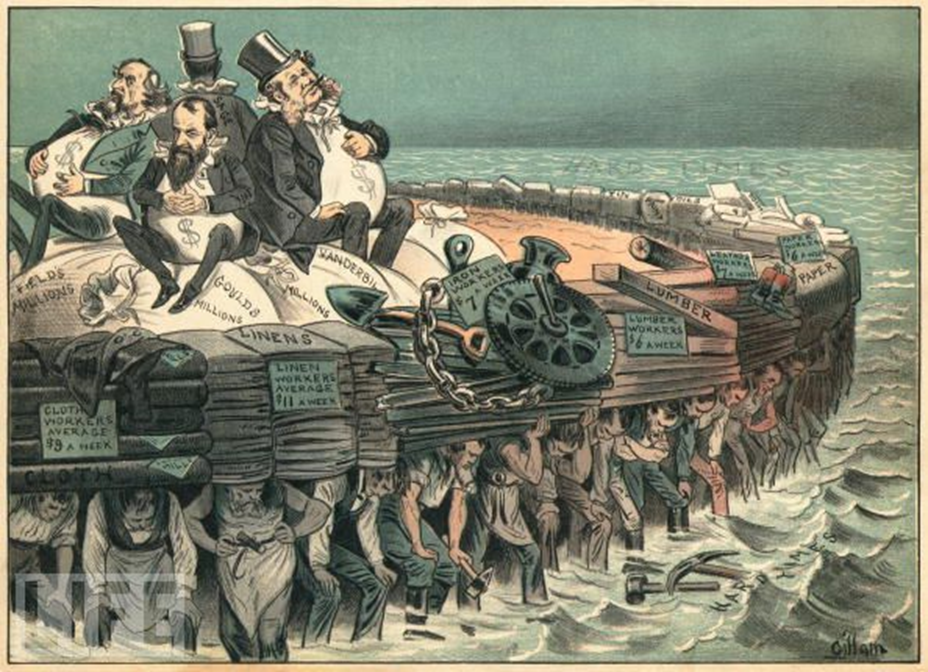 Pre-AssessmentFormative Quiz for 6.3 https://docs.google.com/document/d/1MkropVHrMQftfvZPqF5m1MqK9T8uMpSrI_CI06sNY_s/editReading ActivityRead the following articles: The Henry Clay Frickhttp://www.frick.org/collection/history/henry_clay_frick“I Will Kill Frick”: Emma Goldman Recounts the Attempt to Assassinate the Chairman of the Carnegie Steel Company During the: Homestead Strike in 1892http://historymatters.gmu.edu/d/99/For both reading assignments, answer the following questions:What type of source is this?Who is the intended audience?What is the content and context of this piece?What is the point of view?Using the three readings (including at least one of the stimuli for the multiple choice questions) what would a worker think about Andrew Carnegie? What would a Gilded Age entrepreneur think about him?Writing ActivityStudents will examine the image (below)Briefly explain the point of view of the artist in the cartoon below.Briefly explain the historical context in which this cartoon was created.Briefly explain how the work force responded to what the cartoon implies. Student ProductCreate a chatroom through Edmodo where each student must enter a detailed phrase supporting either the industrialists or workers on how the Homestead Strike was handled. 